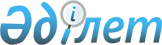 Об утверждении правил регулирования миграционных процессов в городе Алматы
					
			Утративший силу
			
			
		
					Решение XХI сессии Маслихата города Алматы VI созыва от 15 сентября 2017 года N 152. Зарегистрировано в Департаменте юстиции города Алматы 6 октября 2017 года за N 1410. Утратило силу решением маслихата города Алматы от 29 марта 2024 года № 97
      Утратило силу решением маслихата города Алматы от 29.03.2024 года № 97 (вводится в действие по истечении десяти календарных дней после дня его первого официального опубликования).
      В соответствии с  подпунктом 8) статьи 3 Закона Республики Казахстан от 1 июля 1998 года "Об особом статусе города Алматы", статьей 6 Закона Республики Казахстан от 23 января 2001 года "О местном государственном управлении и самоуправлении в Республике Казахстан", а также Типовыми правилами регулирования миграционных процессов в областях, городах республиканского значения, столице, утвержденными постановлением Правительства Республики Казахстан от 25 мая 2017 года № 296, маслихат города Алматы VІ-го созыва РЕШИЛ: 
      1. Утвердить правила регулирования миграционных процессов в городе Алматы согласно приложению к настоящему решению.
      2. Признать утратившим силу решение XXXI-й сессии V-го созыва маслихата города Алматы от 10 сентября 2014 года № 260 "Об утверждении правил регулирования миграционных процессов на территории города Алматы" (зарегистрировано Департаментом юстиции города Алматы 16 октября 2014 года № 1092, опубликованный 21 октября 2014 года в газетах "Алматы Ақшамы" № 129-130 и "Вечерний Алматы" № 131-132).
      3. Аппарату маслихата города Алматы обеспечить государственную регистрацию настоящего решения в органах юстиции с последующим опубликованием в официальных периодических печатных изданиях, а также в Эталонном контрольном банке нормативных правовых актов Республики Казахстан и на официальном интернет-ресурсе. 
      4. Контроль за исполнением настоящего решения возложить на председателя постоянной комиссии по вопросам местного государственного управления и жилищной политике маслихата города Алматы Еркинбаева Е.М. и заместителя акима города Алматы Дарибаева М.А.
      5. Настоящее решение вступает в силу со дня государственной регистрации в органах юстиции и вводится в действие по истечении десяти календарных дней после дня его первого официального опубликования. 
      Сноска. Правила в редакции решения маслихата города Алматы от 19.02.2021 № 22 (вводится в действие по истечении десяти календарных дней после дня его первого официального опубликования). Правила
регулирования миграционных процессов в городе Алматы 1. Общие положения
      1. Настоящие правила регулирования миграционных процессов в городе Алматы (далее – Правила) разработаны в соответствии с Конституцией Республики Казахстан, законами Республики Казахстан от 16 апреля 1997 года "О жилищных отношениях", от 1 июля 1998 года "Об особом статусе города Алматы", от 23 января 2001 года "О местном государственном управлении и самоуправлении в Республике Казахстан", от 22 июля 2011 года "О миграции населения", а также Постановлением Правительства Республики Казахстан от 25 мая 2017 года № 296 "Об утверждении типовых правил регулирования миграционных процессов в областях, городах республиканского значения, столице".
      2. Регулирование миграционных процессов основывается на:
      обеспечении конституционного права человека на свободный выбор места жительства, свободу труда и свободный выбор рода деятельности и профессии;
      свободе выезда и передвижения;
      недопустимости дискриминации по мотивам происхождения, социального и имущественного положения или любым иным обстоятельствам.
      3. Основные понятия, которые используются в настоящих Правилах:
      1) переселенец – внутренний мигрант, переселяющийся в регионы, определенные Правительством Республики Казахстан;
      2) региональная квота приема переселенцев – предельное число переселенцев или переселенцев и членов их семей, прибывающих для постоянного проживания в регионы, определенные Правительством Республики Казахстан, которые обеспечиваются мерами государственной поддержки, предусмотренными участникам активных мер содействия занятости в соответствии с законодательством Республики Казахстан о занятости населения;
      3) региональная квота приема кандасов – предельное число кандасов или кандасов и членов их семей, прибывающих для постоянного проживания в регионы, определенные Правительством Республики Казахстан, которые обеспечиваются мерами государственной поддержки, предусмотренными участникам активных мер содействия занятости в соответствии с законодательством Республики Казахстан о занятости населения. Глава 2. Порядок регулирования миграционных процессов в городе Алматы
      4. В городе Алматы мониторинг миграционных процессов осуществляется с учетом их влияния на состояние социально-экономического и культурного развития, экологическую обстановку.
      К особенностям миграционных процессов в городе Алматы относятся плотность населения, иммиграция, эмиграция, трудовая миграция, потоки внутренней миграции, процесс урбанизации, экологическая и религиозная обстановка в городе Алматы, национальный состав населения, сбалансированность рынка труда.
      5. Для регулирования миграционных процессов в городе Алматы акимат города Алматы в уполномоченный орган по вопросам миграции населения вносят предложения, касающиеся:
      отнесения (исключения) территории города Алматы для расселения кандасов и переселенцев;
      увеличения (сокращения) квоты на привлечение иностранной рабочей силы, в том числе из числа этнических казахов и бывших соотечественников;
      увеличения (сокращения) региональных квот приема кандасови переселенцев на среднесрочный период или предстоящий год.
      6. Расселение кандасов и переселенцев осуществляется в соответствии с региональными квотами приема кандасов и переселенцев в порядке, определяемом Правительством Республики Казахстан.
      7. При оттоке населения, превышающем темпы воспроизводства населения, регулирование миграционных процессов осуществляется, в том числе, путем разработки мероприятий, направленных на привлечение квалифицированной рабочей силы и оказание им содействия в ускоренной социальной адаптации, профессиональное обучение и переподготовку кандасов, особенно молодежи.
      8. В целях обеспечения мониторинга и прогнозирования развития миграционной ситуации, решения вопросов трудоустройства, строительства школ, детских садов, медицинских учреждений, планирования социально-экономического развития осуществляется регистрационный учет населения.
      9. Регистрация и учет граждан Республики Казахстан, временно пребывающих или постоянно проживающих в Республике Казахстан иностранцев и лиц без гражданства по месту постоянного и (или) временного пребывания (проживания) осуществляются в порядке, определяемом Правительством Республики Казахстан.
      10. Регистрация по месту жительства в жилище из государственного жилищного фонда или в жилище, арендованном акиматом города Алматы в частном жилищном фонде, осуществляется с учетом норм предоставления жилищ в размере не менее пятнадцати квадратных метров полезной площади на человека. 
      11. Акимат города Алматы в интересах местного государственного управления осуществляет иные полномочия в сфере регулирования миграционных процессов, возлагаемые на них законодательством Республики Казахстан.
					© 2012. РГП на ПХВ «Институт законодательства и правовой информации Республики Казахстан» Министерства юстиции Республики Казахстан
				
      Председатель ХХІ-й сессиимаслихата города АлматыVІ-го созыва

М. Абдуллаев

      Секретарь маслихатагорода Алматы VІ-го созыва

К. Казанбаев
Утверждены решением
XXI-й сессии маслихата
города Алматы VI-го созыва
от 15 сентября 2017 года № 152